Утверждаю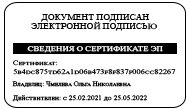 приказ от 01.09.2021г. № 156директор школы                     О.Н.Чмелева                                                                            ВНЕАУДИТОРНЫЕ ЗАНЯТИЯ5 класс5 класс5 класс6 класс6 класс6 класс6 класс7 класс8 класс         9 класс         9 класс         9 класс         9 класс10 класс10 класс10 класс10 класс11 класс11 класс11 класс11 классПОНЕДЕЛЬНИк11БиологияБиологияБиологияБиологияИстория России. Всеобщая история.История России. Всеобщая история.Алгебра Алгебра Алгебра Алгебра Русский язык Русский язык Русский язык Русский язык Алгебра Алгебра Алгебра Алгебра Английский языкАнглийский языкАнглийский языкАнглийский языкПОНЕДЕЛЬНИк22Математика Математика Математика Математика Математика Английский языкХимия Химия Химия Химия  История России. Всеобщая история. История России. Всеобщая история. История России. Всеобщая история. История России. Всеобщая история.Русский языкРусский языкРусский языкРусский язык Россия в мире Россия в мире Россия в мире Россия в миреПОНЕДЕЛЬНИк33Русский языкРусский языкРусский языкРусский языкАнглийский языкФизика Русский язык Русский язык Русский язык Русский язык Химия Химия Химия Химия История История История История АлгебраАлгебраАлгебраАлгебраПОНЕДЕЛЬНИк44ЛитератураЛитератураЛитератураЛитератураТехнология Английский язык /информатикаИстория России. Всеобщая история.История России. Всеобщая история.История России. Всеобщая история.История России. Всеобщая история.Алгебра Алгебра Алгебра Алгебра ХимияХимияХимияХимияРусский языкРусский языкРусский языкРусский языкПОНЕДЕЛЬНИк55Технология Технология Технология Технология Русский языкАлгебра Физическая культура Физическая культура Физическая культура Физическая культура Информатика Информатика Информатика Информатика Английский языкАнглийский языкАнглийский языкАнглийский языкЭкономика/правоЭкономика/правоЭкономика/правоЭкономика/правоПОНЕДЕЛЬНИк66ИЗОИЗОИЗОИЗОФотостудия /Ратникова А.А./География Технология Технология Технология Технология  Английский язык  Английский язык  Английский язык  Английский язык Родной русский яз/родная литератураРодной русский яз/родная литератураРодной русский яз/родная литератураРодной русский яз/родная литератураЭкологияЭкологияЭкологияЭкологияПОНЕДЕЛЬНИк77ОФП               /Щерба В.В./Русский языкАнглийский язык Английский язык Английский язык Английский язык Классный часКлассный часКлассный часКлассный часФизическая культураФизическая культураФизическая культураФизическая культураГеографияГеографияГеографияГеографияПОНЕДЕЛЬНИк88Юный лингвист /Николаева Т.В./ОФП                   /Терсинев Н.В./Финансовая грамотностьФинансовая грамотностьФинансовая грамотностьФинансовая грамотностьПОНЕДЕЛЬНИкВТОРНИК1Физическая культураФизическая культураРусский язык Русский язык Русский язык Русский язык Геометрия География Физика Физика Физика Физика Обществознание Обществознание Обществознание Обществознание БиологияБиологияБиологияБиологияВТОРНИК2Русский языкРусский языкФизическая культура Физическая культура Физическая культура Физическая культура Биология Физика ГеометрияГеометрияГеометрияГеометрияОбществознаниеОбществознаниеОбществознаниеОбществознаниеИнформатикаИнформатикаИнформатикаИнформатикаВТОРНИК3МатематикаМатематикаРусский языкРусский языкРусский языкРусский языкФизическая культураБиология Литература Литература Литература Литература ФизикаФизикаФизикаФизикаГеографияГеографияГеографияГеографияВТОРНИК4Всеобщая историяВсеобщая историяБиология Биология Биология Биология Русский языкГеометрия Физическая культураФизическая культураФизическая культураФизическая культураЛитератураЛитератураЛитератураЛитератураФизикаФизикаФизикаФизикаВТОРНИК5МузыкаМузыка Математика Математика Математика МатематикаЛитератураТехнология Обществознание Обществознание Обществознание Обществознание ЭкологияЭкологияЭкологияЭкологияАнглийский языкАнглийский языкАнглийский языкАнглийский языкВТОРНИК6Классный часКлассный часФинансовая грамотностьФинансовая грамотностьФинансовая грамотностьФинансовая грамотностьМузыкаАнглийский языкОБЖОБЖОБЖОБЖГеографияГеографияГеографияГеографияФизическая культураФизическая культураФизическая культураФизическая культураВТОРНИК7ОФП             /Щерба В.В./ОФП             /Щерба В.В./Технология Родной русский яз/родная литератураГеография География География География Финансовая грамотностьФинансовая грамотностьФинансовая грамотностьФинансовая грамотностьРодной русский язык/родная литератураРодной русский язык/родная литератураРодной русский язык/родная литератураРодной русский язык/родная литератураВТОРНИК8Инфознайка /Горбачева Т.А./Финансовая грамотностьФинансовая грамотностьФинансовая грамотностьФинансовая грамотностьВТОРНИКсреда1Литература Литература Литература Математика Математика Математика Алгебра Информатика/английский языкИнформатика/английский языкТехнология Технология Технология Технология Индивидуальный проектИндивидуальный проектИндивидуальный проектИндивидуальный проектЛитератураЛитератураЛитератураЛитературасреда2Математика Математика Математика Английский языкАнглийский языкАнглийский языкТехнология Русский язык Русский язык Русский языкРусский языкРусский языкРусский языкАлгебраАлгебраАлгебраАлгебраХимияХимияХимияХимиясреда3Русский языкРусский языкРусский языкРусский язык Русский язык Русский язык Физика История России. Всеобщая история.История России. Всеобщая история.Алгебра Алгебра Алгебра Алгебра ОБЖОБЖОБЖОБЖ Россия в мире Россия в мире Россия в мире Россия в миресреда4Английский языкАнглийский языкАнглийский языкИстория России. Всеобщая история.История России. Всеобщая история.История России. Всеобщая история.Литература Алгебра Алгебра Физика Физика Физика Физика БиологияБиологияБиологияБиологияАнглийский языкАнглийский языкАнглийский языкАнглийский языксреда5ОДНКНРОДНКНРОДНКНРЛитература Литература Литература Английский языкМузыкаМузыкаЛитература Литература Литература Литература Физическая культураФизическая культураФизическая культураФизическая культураАстрономияАстрономияАстрономияАстрономиясреда6 Музыка Музыка МузыкаАнглийский языкЛитература Литература ГеографияГеографияГеографияГеографияГеометрияГеометрияГеометрияГеометрияАлгебраАлгебраАлгебраАлгебрасреда7Финансовая грамотностьФинансовая грамотностьФинансовая грамотностьИЗОИЗОИЗООбществознание Физическая культура Физическая культура Физическая культура Физическая культура Информатика Информатика Информатика Информатика Физическая культураФизическая культураФизическая культураФизическая культурасреда8Инфознайка /Горбачева Т.А./Инфознайка /Горбачева Т.А./Инфознайка /Горбачева Т.А./ОФП             /Щерба В.В./ОФП             /Щерба В.В./Классный часКлассный часКлассный часКлассный часФинансовая грамотностьФинансовая грамотностьФинансовая грамотностьФинансовая грамотностьЧЕТВЕРг1Математика Математика Физическая культура Физическая культура Физическая культура Физическая культура Русский языкХимия Английский языкАнглийский языкАнглийский языкАнглийский языкЛитератураЛитератураЛитератураЛитератураФизикаФизикаФизикаФизикаЧЕТВЕРг2Информатика Информатика Русский языкРусский языкРусский языкРусский языкБиология  Английский язык/технолог.Геометрия Геометрия Геометрия Геометрия ФизикаФизикаФизикаФизикаФизическая культураФизическая культураФизическая культураФизическая культураЧЕТВЕРг3География География Математика Математика Математика Математика Технология  Физическая культура Химия Химия Химия Химия Русский языкРусский языкРусский языкРусский языкГеометрияГеометрияГеометрияГеометрияЧЕТВЕРг4Физическая культураФизическая культураАнглийский языкАнглийский языкАнглийский языкАнглийский языкИстория России. Всеобщая история. Геометрия Родной русский яз/родная литератураРодной русский яз/родная литератураРодной русский яз/родная литератураРодной русский яз/родная литератураХимияХимияХимияХимияИндивидуальный проектИндивидуальный проектИндивидуальный проектИндивидуальный проектЧЕТВЕРг5Русский языкРусский языкГеография География География География Геометрия Английский язык /технология Биология Биология Биология Биология История История История История Практикум по обществознаниюПрактикум по обществознаниюПрактикум по обществознаниюПрактикум по обществознаниюЧЕТВЕРг6Английский языкАнглийский языкЛитература Литература Литература Литература Физическая культура  География  История России. Всеобщая история.  История России. Всеобщая история.  История России. Всеобщая история.  История России. Всеобщая история. Английский языкАнглийский языкАнглийский языкАнглийский языкЛитератураЛитератураЛитератураЛитератураЧЕТВЕРг7Литература  ОБЖФизикаФизикаФизикаФизикаИнформатикаИнформатикаИнформатикаИнформатикаКлассный часКлассный часКлассный часКлассный часЧЕТВЕРг8Финансовая грамотностьОФП                   /Терсинев Н.В./ОФП                   /Терсинев Н.В./ОФП                   /Терсинев Н.В./ОФП                   /Терсинев Н.В./ОФП             /Щерба В.В./ОФП             /Щерба В.В./ОФП             /Щерба В.В./ОФП             /Щерба В.В./ЧЕТВЕРгПЯТНИЦа1ЛитератураЛитератураМатематика Математика Математика Математика Технология  Обществознание АлгебраАлгебраАлгебраАлгебраБиологияБиологияБиологияБиологияРусский языкРусский языкРусский языкРусский языкПЯТНИЦа2Всеобщая историяВсеобщая историяОбществознание Обществознание Обществознание Обществознание География  Биология Русский языкРусский языкРусский языкРусский языкАнглийский языкАнглийский языкАнглийский языкАнглийский языкАлгебраАлгебраАлгебраАлгебраПЯТНИЦа3Математика Математика Русский языкРусский языкРусский языкРусский языкИнформатика /английск. Физика ОбществознаниеОбществознаниеОбществознаниеОбществознаниеЛитератураЛитератураЛитератураЛитератураОбществознаниеОбществознаниеОбществознаниеОбществознаниеПЯТНИЦа4Русский языкРусский язык Технология  Технология  Технология  Технология Алгебра  Информатика/английский языкБиологияБиологияБиологияБиологияАлгебраАлгебраАлгебраАлгебраОбществознаниеОбществознаниеОбществознаниеОбществознаниеПЯТНИЦа5Английский языкАнглийский языкЛитература Литература Литература Литература Обществознание Алгебра Английский языкАнглийский языкАнглийский языкАнглийский языкГеографияГеографияГеографияГеографияОБЖОБЖОБЖОБЖПЯТНИЦа6Технология Технология Технология Технология ОДНКНРОДНКНРАнглийский язык Русский язык Русский язык Русский язык ЛитератураЛитератураЛитератураЛитератураЭкономика/правоЭкономика/правоЭкономика/правоЭкономика/правоГеометрияГеометрияГеометрияГеометрияПЯТНИЦа7Классный час /Салихова И.А./Классный час /Салихова И.А./ИЗО Литература Литература Литература Физическая культураФизическая культураФизическая культураФизическая культураЛитератураЛитератураЛитератураЛитература8Клуб путешественников /Каграманова Н.В./Веселая география /Горбачева Т.А./Веселая география /Горбачева Т.А./Веселая география /Горбачева Т.А./ОФП                   /Терсинев Н.В./ОФП                   /Терсинев Н.В./ОФП                   /Терсинев Н.В./ОФП                   /Терсинев Н.В./Клуб путешественников          /Горбачева Т.А./Клуб путешественников          /Горбачева Т.А./Клуб путешественников          /Горбачева Т.А./Клуб путешественников          /Горбачева Т.А./9Классный часКлассный часКлассный час5 класс   6 класс     7 класс   8 класс    9 класс   10 класс11 классРДШ-1 часРДШ-1 часРДШ-1 часРДШ-1 часКТД -1 часКТД -1 часКТД -1 часКТД -1 часКТД -1 часКТД -1 час